1st ANNUAL CARVER 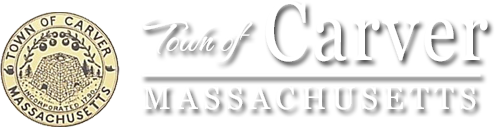 TOWN-WIDE YARD SALE*** SATURDAY, JUNE 26TH, 9AM-2PM ***Are you a Carver resident thinking of having a yard sale?  Why not join the whole Carver community?  We do the promoting, you do the selling.  It’s simple and free:Fill this form out and return it to the Select Board’s office.  (Please do not use the drop box.)OREmail jen.bogart@carverma.gov your name, address, phone number, and a brief description of what you’ll be selling.ALL SUBMISSIONS DUE BY 4PM ON THURSDAY, JUNE 17th.The town will compile all participating addresses into an OFFICIAL PARTICIPANT LIST and will post the list (addresses and descriptions only) on the town website (https://www.carverma.gov) and town Facebook page (https://www.facebook.com/townofcarver), submit it to the Carver Reporter, and have printed copies available for pick up at Town Hall a couple days before the event.Please be setup and ready to sell by 9am, and stay out until at least 2pm.  Everything MUST be removed from the street after your yard sale.  Please help keep Carver clean!  Encourage mask wearing and social distancing.PLEASE FILL OUT THE FOLLOWING INFORMATION AND RETURN THIS FORM TO THE SELECT BOARD’S OFFICE BY 4PM ON THURSDAY, JUNE 17TH.NAME:____________________________________________________________ADDRESS:_________________________________________________________EMAIL ADDRESS:___________________________________________________PHONE NUMBER:__________________________________________________DESCRIPTION OF ITEMS TO BE SOLD:___________________________________________________________________________________________________